            МИНИСТЕРСТВО НА ЗЕМЕДЕЛИЕТО, ХРАНИТЕ И ГОРИТЕ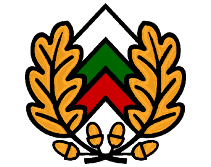 ИЗПЪЛНИТЕЛНА АГЕНЦИЯ ПО ГОРИТЕ                      София,  бул. “Христо Ботев” №55, п.код 1040, тел. централа 98511, факс 981 37 36З А П О В Е Д№ 905София, 05.11.2020 г.	На основание чл. 239, ал. 1, т. 4 от Закона за горите /ЗГ/, във връзка с протокол № 16 от 29.10.2020 г. на комисия, назначена със заповед рег. № 677 от 25.08.2020 г. на изпълнителния директор на Изпълнителна агенция по горите /ИАГ/,Н А Р Е Ж Д А М: 	1. Отписвам от публичния регистър на физически лица за упражняване на лесовъдска практика З В Е, ЕГН, с адрес: гр. К, община К, област К, ул. Б, бл., ап.. 	2.Обявявам за невалидно удостоверение № 3935/18.08.2011 г., ведно с всички права, произтичащи от него.	Мотиви: В Изпълнителна агенция по горите /ИАГ/ е постъпило писмо с рег. индекс ИАГ – 23158/14.10.2020 г. от инж. З Т – директор на РДГ К относно одобрено от Районен съд К с Протокол от 16.06.2020 г. Споразумение по НОХД № 706 по описа на същия съд за 2020 г., с което З В Е, ЕГН, живущ в с. Б, община К, област К е признат за виновен в това, че за времето от 13.02.2019 г. до 15.05.2019 г., в землището на с. М, обл. К, с редовно писмено позволително № 0485765, издадено на 13.02.2019 г. от инж. К И, за имот находящ се в землището на с. М, общ. Т, обл. К, отдел 619, подотдел „л“, кадастрален № 110002 за добиване на 203.00 плътни кубически метра дърва за огрев от вида „бял бор“, извън указаното в него място и количество, при условията на посредствено извършителство /чрез неустановени по делото лица и МПС/, е извозил 223 броя дървета от бял бор, формиращи дървесна маса от 41,74 плътни кубически метра дърва за огрев, на стойност 1419,58 лева, от имот с кадастрален № 110003, отдел 619, подотдел „л“, собственост на Н Г П от гр. К и С Г С от гр. С, находящ се в землището на с. М, обл. К, горска територия на ТП ДГС К – престъпление по чл. 235, ал. 1 от НК, поради което и при условията на чл. 55, ал. 1, т. 2, б. „б“ и ал. 3 от НК обвиняемият ще изтърпи наказание „пробация“, изразяваща се в следните пробационни мерки: 1. „задължителна регистрация по настоящ адрес“ за срок от 7 /седем/ месеца, с периодичност два пъти седмично и 2. „задължителни периодични срещи с пробационен служител“ за срок от 7 /седем/ месеца. Определението на съда по Протокол от 16.06.2020 г. по НОХД № 706/2020 г. по описа на Районен съд – К, с което е одобрено споразумението, е окончателно и не подлежи на обжалване. На основание чл. 383, ал. 1 от НПК одобреното от съда споразумение за решаване на делото има последиците на влязла в сила присъда. 	 З В Е, с ЕГН е вписан в публичния регистър на ИАГ по чл. 235 от Закона за горите и притежава валидно удостоверение № 3935/18.08.2011 г. за упражняване на лесовъдска практика. 	Престъплението е извършено по времето, когато лицето е било вписано в публичния регистър на физическите лица за упражняване на лесовъдска практика и е извършено при упражняване на дейността, за която е регистриран. Осъществен е състава на чл. 239, ал. 1, т. 4 от Закона за горите, съгласно който физическо лице се отписва от публичния регистър на физическите лица упражняващи лесовъдска практика, когато с влязла в сила присъда е осъдено за престъпление, извършено при упражняване на дейността, за която е регистрирано. 	Предвид посоченото и влязлото в сила определение на съда с Протокол от 16.06.2020г. по НОХД № 706/2020 г., по описа на Районен съд – К, З В Е, с ЕГН следва да се отпише от публичния регистър по чл. 235 от Закона за горите на основание чл. 239, ал. 1, т. 4 от Закона за горите. 	3. Настоящата заповед да се сведе до знанието на З В Е, на дирекции „Правно - административни дейности“ и „Контрол по опазване на горските територии и ловно стопанство“ на ИАГ, на директорите на регионални дирекции по горите и държавни предприятия по чл. 163 от ЗГ за сведение и изпълнение, както и същата да се публикува на интернет страницата на ИАГ, при спазване на Закона за защита на личните данни /ЗЗЛД/.	4. Заповедта може да се обжалва в 14 - дневен срок от съобщаването й чрез изпълнителния директор на Изпълнителна агенция по горите пред министъра на земеделието, храните и горите или пред съответния административен съд по реда на Административнопроцесуалния кодекс.Контрол по изпълнението на заповедта възлагам на д-р инж. Ц Ц заместник-изпълнителен директор на Изпълнителна агенция по горите.			ИНЖ. МИРОСЛАВ МАРИНОВ /п/	ИЗПЪЛНИТЕЛЕН ДИРЕКТОР